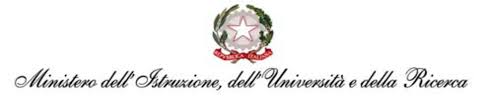 ISTITUTO COMPRENSIVO“Leonardo da Vinci”Via D’Annunzio, 18 - 34077 RONCHI DEI LEGIONARI (GO)Tel.:  0481-777035Codice meccanografico GOIC805009 – C.F. 81004210316
e-mail: GOIC805009@ISTRUZIONE.IT 	PEC: GOIC805009@PEC.ISTRUZIONE.ITRELAZIONE FINALE DEL CONSIGLIO DI CLASSE1. RAGGIUNGIMENTO DEGLI OBIETTIVI FORMATIVI GENERALI1.1 AREA SOCIO-AFFETTIVAObiettivi:complessivamente raggiuntiparzialmente raggiuntinon ancora raggiuntiCASI PROBLEMATICI:1.2 AREA METACOGNITIVA E COGNITIVAGli obiettivi:complessivamente raggiuntiparzialmente raggiuntinon ancora raggiuntiCASI  PROBLEMATICI:1.3 AREA COGNITIVAVisti gli obiettivi raggiunti nell’area cognitiva si evidenziano le seguenti fasce di livello:Nel complesso la classe presenta un livello:medio-altomediomedio-bassobassoCASI PARTICOLARI:2. REALIZZAZIONE DELLE ATTIVITA’ PROGRAMMATE2.1 CONTENUTI A LIVELLO DISCIPLINARE2.2 PROGETTI A DIMENSIONE D’ISTITUTO2.3 LABORATORI2.4 VISITE GUIDATE E VIAGGI DI ISTRUZIONE EFFETTUATI2.5 ATTIVITA’ DI RECUPERO/POTENZIAMENTO/CONSOLIDAMENTO3. VERIFICHE E VALUTAZIONERonchi dei Legionari, 		 				Il coordinatore di classeCLASSE:Coordinatore:Numero alunni:FASCIA ALTAN.FASCIA MEDIO-ALTAN. FASCIA MEDIAN.FASCIA MEDIO-BASSAN.FASCIA BASSAN.